1st May/Easter Hotel Fact Sheets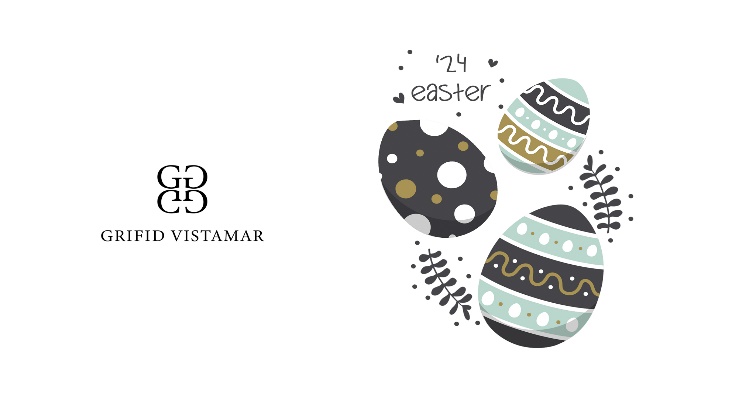 AccommodationPeriod for stay – 30.04.24-06.05.24Check in time from 14:00, check out till 11.00Check-in starts with lunch and check – out ends with breakfastEarly check-in after 10.00 a.m. and/or late check-out after 11.00 noon - 49.00 BGN per roomParking place – limited, against charge – 20.00 BGN per day;Garage (GRIFID Bolero) – 30.00 BGN per dayIn room safe – free of chargeFree in room Wi-Fi connectionRestaurants and Bars – ULTRA ALL INCLUSIVE Buffets for breakfast (07.30-10.00), lunch(12.30-15.00) and dinner (18.00-21.00) Daily special highlights for breakfastFestive Easter Lunch Buffet on 05.05.2024 with Easter Eggs, Easter Bread, Roast Lamb, Green Spring Salad, Easter Muffins for ChildrenDifferent theme buffet for dinner every eveningContinental breakfast – A la carte (10.00 – 12.00)Pastry shop with variety of cookies, cakes, creams (14.00-17.00)Snack restaurant with Pizza, Pasta, Sandwiches, Fruit (14.30-17.00)One a la carte dinner per stay (reservation required) (18.30-21.30h.) Italian and Classic A la Carte Restaurants Selected Local and International Alcoholic and Non-alcoholic Drinks from 10.00 till 01.00h., offered in the hotel barsDaily refilled mini bar with beer, soft drinks and mineral water Animation and fun Every day the customers can join and enjoy our sports entertainment program with the professional entertainment team of GRIFID HOTELS. Multipurpose playground for football, volleyball, basketball, tennis Sport & Fun: SPECIAL PROGRAM DESIGNED FOR EGG-CELLENT MOMENTSWell Fit: Fitness, Dance Aerobic, Pilates, Stretch & Relax, Zumba, Aqua Gym Body styling, Aqua FitDance lessons: Salsa, Bachata, Cha-ChaEvery day- evening shows and entertainment program. 05.05.2024 – Easter specialEaster celebration ceremony for health and prosperity with Priest Discotheque and funny activities every nightFor Children:Mini club with GRIFID children animators and daytime entertainment program for guests aged 4-12 with variety of activities: Popular Easter Activities: Easter Coloring Pages, Easter Clip Art - Easter Eggs, Bunnies and More, Jeweled Easter Eggs, Napkin Applique Easter Eggs, Top Bunny Crafts: Bunny Ears for Kids, Bunny Party Hats, Easter Bunny Bag, Easter Pom-pom BunnyBaskets of Fun: Egg Hunt Basket, Easter Bunny BasketEaster Decorations: Easter Crafts, Egg Carton Flowers, Easter Egg Garland, Paper Napkin Easter DecorationsGames & Activities: Special Activities for the Whole Family plus: Games and Competitions: Easter Egg Race, Minute to Win it Games, Easter Bunny Party, Easter Word Puzzles, Egg Toss, Peter Cottontail Game, Easter Olympic Games, Giant Egg HuntMini Disco & Funny games every day from 20 h.Opening hours for the mini club – 10.00-12.30 and 15.00-17:30Sports and relaxation Open access fitness centre in GRIFID Vistamar with modern Techno Gym® equipmentHeated indoor swimming poolComplimentary sun beds and pool towelsBeauty salon (at extra charge)Steam bath, sauna, Wellness and beauty treatments, Classic and variety of massages (at extra charge)